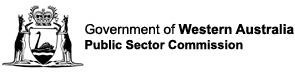 Western Australian Public Sector Workforce Report (June 2009)In 2007/08, the Department of the Premier and Cabinet (DPC) introduced a new information system to improve workforce reporting on the Western Australian public sector. This process is referred to as the Human Resource Minimum Obligatory Information Requirements (HR MOIR). The Public Sector Commission (PSC) was created in November 2008 and is continuing this process.This report provides information, as at 30 June 2009, on:the number of employees (head count) in WA public sector agencies;full time equivalent (FTE) employees in WA public sector agencies; andthe annual average full time equivalent (FTE) employees in WA public sector agencies.Workforce information is reported by public sector agencies each quarter. From this data, the Public Sector Commission derives FTE and Head Count information.To ensure that FTE across agencies is calculated using a standard approach, some methodological changes from previous years were necessary. These changes resulted in a ‘break-in-series’ of quarterly workforce reports between June 2007 and June 2008. As a result of these changes, workforce data from June 2008 onwards may not be directly comparable to previous workforce reports. Note, there are five agencies1 on the list of FTE ceiling agencies which do not report HR MOIR data to PSC.In accordance with the Premier’s Economic Statement in February 2009 and the Cabinet decision of 27 July 2009, an FTE ceiling has been imposed on public sector agencies. PSC is assisting the Department of Treasury and Finance with the monitoring and reporting of this process. To adjust for seasonal fluctuations, an “Average Paid FTE” 2 is now included in the tables contained within this report, and the June Workforce 2009 report has been split into agencies required to meet the government’s FTE ceiling, and those not required to do so. Data in Tables 1-3 below are as at June 2009.The methodology that PSC uses to calculate FTEs (i.e. the HR MOIR methodology) is currently different to the methodology that has been used by DTF to calculate agencies’ FTE ceilings. The Cabinet decision dated 27 July 2009 stated that the methodology for the FTE Ceiling will be transitioned into PSC’s HR MOIR workforce data collection process. This transition will ensure that future monitoring of FTE variances will be more comparable, and existing PSC systems, processes and FTE definition (that are already in use by public sector agencies) can be used.Table 1: Agencies Subject to a 2008/09 FTE Ceiling1 These agencies are Governor’s Establishment, Legislative Assembly, Legislative Council, Parliamentary Inspector of the Corruption and Crime Commission, and Parliamentary Services.2 The “Average Paid FTE” data addresses seasonal fluctuations that occur in some agencies from one quarter to the next, and is theaveraged ‘Paid FTE’ of each of the four quarters in 2008/09.3 Paid head count is a snapshot of employees as at the pay day on, or prior to, 30 June 2009 and includes all permanent, fixed term and casual employees paid during that pay period.4 Paid FTE is a snapshot of employees who were paid as at the pay day on, or prior to, 30 June 2009 of data submitted from 126agencies. FTEs have been rounded to whole numbers so the sum of individual FTEs may not add up to the total. This methodology may differ from those used by other public sector agencies. The quality of agency data is continuously being assessed and improved. As such, agency FTE figures may be adjusted as data is refined.Table 2: Agencies Subject to an FTE Ceiling, but not reporting HR MOIR Data to PSC.Table 3: Agencies Not Subject to an FTE Ceiling.Paid head countJune 20093Paid FTEJune 20094Average PaidFTE 2008/092Department of Education and Training49,91333,46232,864Department of Health39,70331,13930,564Police Service (Western Australia Police) and Police Force8,3397,3717,268Department of Corrective Services4,3763,6813,455Paid head countJune 20093Paid head countJune 20093Paid FTEJune 20094Average PaidFTE 2008/092Department of Environment and Conservation2,2551,9681,983Department for Planning and Infrastructure2,0631,8961,856Department for Child Protection2,1401,8341,783Disability Services Commission1,8901,6311,614Department of Treasury and Finance1,6891,5371,314Department of the Attorney General1,8301,4481,401Department of Agriculture and Food1,6621,4361,485Fire and Emergency Services Authority of Western Australia1,3471,3081,282Swan TAFE1,4511,077990Commissioner of Main Roads1,0801,0311,016Department of Commerce1,074983965Central TAFE1,307936877Western Australian Land Information Authority (Landgate)987900916Department of Mines and Petroleum765718711Challenger TAFE920668640Department of Culture and the Arts833667667Department of Water646592580Department of the Premier and Cabinet527438461Department of Fisheries472424410West Coast TAFE346254296South West Regional College of TAFE361252259Department for Communities274229233Office of the Director of Public Prosecutions265222219Western Australian Sports Centre Trust498202205Pilbara TAFE242196202Electorate Offices317191178Great Southern TAFE286191181Central West TAFE234186192Department of Sport and Recreation227173172Department of State Development171161160Corruption and Crime Commission163160164Zoological Parks Authority210160158Department of Local Government and Regional Development160155125Western Australian Tourism Commission165149161Curriculum Council170147152Department of Indigenous Affairs157141133Botanic Gardens and Parks Authority151131124Kimberley TAFE147122126C Y O'Connor College of TAFE155120127Chemistry Centre (WA)119113109Country High School Hostels Authority147112107Department of Racing, Gaming and Liquor123109109Office of the Auditor General11410899Public Sector Commission1109392Office of Energy706862Small Business Development Corporation726563Western Australian Electoral Commission746465Swan River Trust575352Department of Education Services585249Paid head countJune 20093Paid FTEJune 20094Average PaidFTE 2008/092Economic Regulation Authority514643Department of the Registrar Western Australian Industrial Relations Commission474139Parliamentary Commissioner for AdministrativeInvestigations (Ombudsman)463837Office of the Public Sector Standards Commissioner383435The National Trust of Australia (W.A.)432728Commissioner for Equal Opportunity322628Heritage Council of Western Australia292628South West Development Commission242222Mid West Development Commission161514Wheatbelt Development Commission191514Office of the Commissioner for Children and Young People181513Great Southern Development Commission141312Goldfields-Esperance Development Commission141312Office of the Inspector of Custodial Services191315Gascoyne Development Commission131211Kimberley Development Commission121211Peel Development Commission121112Pilbara Development Commission121112Office of the Information Commissioner999Law Reform Commission of Western Australia634Salaries and Allowances Tribunal112TOTAL133,387101,92799,877FTE ceiling2008/09Governor’s Establishment26Legislative Assembly30Legislative Council25Parliamentary Inspector of the Corruption and CrimeCommission2Parliamentary Services101TOTAL184Paid headcountJune 2009Paid FTE June 2009Average Paid FTE2008/09Electricity Networks Corporation (Western Power)2,8082,7772,677Water Corporation2,8882,7602,631Public Transport Authority of Western Australia1,3771,2951,302Department of Housing1,1371,0481,048Electricity Generation Corporation (Verve Energy)593580577Racing and Wagering Western Australia459346348Regional Power Corporation (Horizon Power)347343311Electricity Retail Corporation (Synergy)368342350Paid headcountPaid FTEJune 2009AveragePaid FTEJune 20092008/09Insurance Commission of Western Australia362338324Fremantle Port Authority320310306Forest Products Commission331295278Legal Aid Commission of Western Australia315282264Gold Corporation259240230Government Employees Superannuation Board (GESB)256237225Lotteries Commission (Lotterywest)201190188Western Australian Land Authority (LandCorp)190183180Rottnest Island Authority149125114WorkCover Western Australia Authority143124123Metropolitan Cemeteries Board137120106Esperance Port Authority108107107Builders’ Registration Board of Western Australia andPainters’ Registration Board736560Broome Port Authority776448Animal Resources Authority746161Western Australian Treasury Corporation625959Geraldton Port Authority575555East Perth Redevelopment Authority and SubiacoRedevelopment Authority544850Legal Practice Board594643Western Australian Institute of Sport474445Western Australian Greyhound Racing Association454342Western Australian College of Teaching504341Port Hedland Port Authority363634Bunbury Water Board (Aqwest)353332Busselton Water Board323130Nurses and Midwives Board of Western Australia332829Independent Market Operator302828Dampier Port Authority282726Albany Port Authority212121Bunbury Port Authority222019Perth Market Authority201816Western Australian Health Promotion Foundation (Healthway)161514Office of Health Review161315Building and Construction Industry Training Board131211Midland Redevelopment Authority131114Keep Australia Beautiful Council (W.A.)141111Potato Marketing Corporation of Western Australia11109Western Australian Meat Industry Authority151011Pharmaceutical Council of Western Australia1088Hairdressers Registration Board of Western Australia777Burswood Park Board665Veterinary Surgeons’ Board644Architects Board of Western Australia322Minerals and Energy Research Institute of Western Australia422TOTAL13,73712,92312,541